NAME ------------------------------------------------ CLASS ----------------------------------ADM N0 -----------------GATITU MIXED SECONDARY SCHOOLBIOLOGY FORM 1 END OF TERM 3 2013 TIME: 2 HRSName the process (es) of photosynthesis that take place in the following parts of the chloroplast.granum							2mksstroma							2mksDistinguish between competitive enzyme inhibitors.				2mksHow does an increase in temperature affect the rate of diffusion?		2mksThe figures A and B below show two organelles found in a typical animal cell.Name the organelles							2mksA:B:Which of the two organelles is found abundantly in a cell that actively secretes enzymes?							1mkGive a reason for your answer (b) (i) above			1mkIn a certain investigation, a form 1 student placed a raw Irish potato cylinder in a beaker containing a salt solution. After one hour he observed that the potato cylinder had become firmer and stiffer than at the start of the investigation. Account observation above.	4mksWhat is classification?					1mkGive three reasons for classifying organisms.		3mksName the dental disease characterized by the following.The teeth becoming loose as result of infection of the fibres holding the teeth in the sockets.											1mkThe gums becoming reddened, bleeding with presence of pus.	1mkThe diagram below shows the arrangement of different types Identify the teeth labeled D,E and F				3mksD:E:F:How the tooth is labeled G adapted to its function?		1mkWhat is the role of the leaf veins in photosynthesis?		2mksExplain the importance of enzymes in cellular reactions.			2mksBelow is a diagram showing a transverse section of a part of the alimentary canal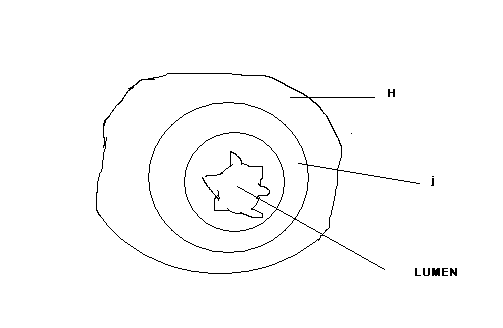 a. Name the part H and J.					2mksb. Which part of the alimentary canal is the section from?		1mkc. Describe two structural features in the diagram that adapt the part of the alimentary canal to its functions.	2mksWhen a piece of liver was placed in a test tube containing hydrogen peroxide solution , effervescence was observed and a colorfulness gas produced.	. Name the:     i.  Colorfulness gas								1mk ii. Substance in the liver which reacted with the hydrogen peroxide solution to produce the colourless gas.															1mkWrite a chemical equation summarizing the reaction that took place in the test tube.	2mksState two factors that determine the rate of effervescence in this reaction.	2mksName two animal or plant tissues whose function is described below.Moves dust and  bacteria up the trachea					1mkTransports water and mineral salts through the stem.				1mkCarries out photosynthesis in leaves.						1mkContracts to cause movement.							1mkDefine  hydrolysis								1mkUsing sucrose as an example, write a word equation to illustrate hydrolysis.	1mkName the part of the mammalian alimentary canal where hydrolysis of sucrose takes place.										1mkState the function of each of the following nutrients in the human body.	4mksi. vitamin Cii. Vitamin Diii. Iodine iv. CalciumState three functions of the cell sap vacuole.						3mksExplain the role of each of the following in active transport.oxygen 										2mksenzymes									1mkA form 1 student was observing onion epidermal cells using a light microscope with an eyepiece lena marked× 10. He counted twenty epidermal cells. He then changed to an objective lens marked x 45.a. what effect did this change of the objective lens have on the size and number of cells that the student could see?								2mksi. Effect on the size.								2mksii. Effect on the number.	b.   The student observed that the image of the cells was blurred. which p[art of the microscope would he adjust so as to obtain a sharp image?					1mk          SECTION B (40 MKS)ANSWER ALL THE QUESTION IN THIS SECTIONIn the table below, the statements about food tests may be true or false. Indicate in the spaces provided, that which is true with a (tick) and that which is false with a (x).In which of these tests might a green colour be seen at some stage?		1mkIf the final result is green, what would this indicate?				1mkAn investigation on the process of photosynthesis was set up as shown in the diagram below.State two aspects of photosynthesis that can be investigated using the set up above.		2mksDescribe two ways by which the rate of photosynthesis may be determined.		2mksi. Describe the effect of moving the lamp nearer the apparatus on the rate of bubbles production.										1mkexplain your answer in (c ) (i) above					3mksCylinders cut from potato tuber, change mass when placed in solutions of different concentrations. A student weighed four potato cylinders. He placed one cylinder in distilled them again. The results were as shown in the table belowa. i. complete the table by calculating the change in mass in grams for the potato cylinder placed in distilled water.								1mkii. Calculate this change in (a) (i) above as a percentage of the original mass. Show your working	2mksiii. Why is it better to compare percentage change in mass rather than change of mass in grams?		1MKb. Explain why the potato cylinder in 1% sodium chloride solution gained mass.		2mksc. Which concentration of sodium chloride is most similar to the concentration of the cell sap in the potato cells? Explain your answer.							2mksDescribe how green plant nutrition differs from animal nutrition.		4mksDescribe and explain what would happen to a piece of bread and margarine from when it is first eaten to when its digested molecules are absorbed into the blood.  In your answer refer only to the digestion of starch and lipid.			12mksstatementStarch Reducing sugarsproteinlipidsHeating is requiredPositive result of test  is contents turning blue blackThe substance being tested is a carbohydratesolutionOriginal mass in gramsFinal mass in gramsChange in massDistilled water2.802.871%  sodium chloride2.752.800.05 increase10% sodium chloride2.822.810.01 decrease20% sodium chloride2.712.630.08 decrease